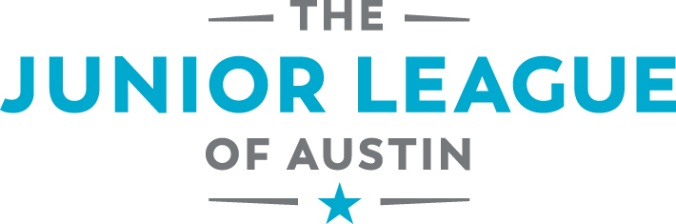 Agency Application for 2019-2020 ProjectsFinancial Information Cover LetterAgency Name_____________________________________________________________When submitting your financial information, PRINT this cover letter and place on top of ONE PAPER COPY of each of the following:Letter of IRS Determination of Tax-Exempt Status 501(c)(3).Most current IRS 990, Parts I, II, III, and IV. If your agency does not submit a 990, explain in the comments section below.Latest audit and management letter. If agency is not audited, provide previous fiscal year-end Balance Sheet & Statement of Activity.Budget to Actual for previous and current fiscal year end.Most recent Balance Sheet.Comments:______________________________________________________________________________________________________________________________________________________________________________________________________________________________________________________Required: Please enter a dollar amount in each box. Amount Requested from JLA$Total Project Cost$Current Year Expense Budget$990 Total Agency Expense$990 Program Services*$*If not required to file a 990, please use P/Y Actuals (if applicable use numbers from most current audit)*If not required to file a 990, please use P/Y Actuals (if applicable use numbers from most current audit)